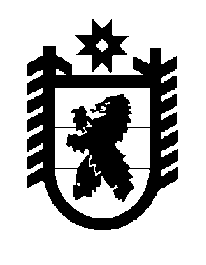 Российская Федерация Республика Карелия    ПРАВИТЕЛЬСТВО РЕСПУБЛИКИ КАРЕЛИЯПОСТАНОВЛЕНИЕот  4 июля 2017 года № 231-Пг. Петрозаводск О признании утратившими силу некоторых постановлений Правительства Республики КарелияПравительство Республики Карелия п о с т а н о в л я е т:Признать утратившими силу:постановление Правительства Республики Карелия от 26 апреля                 2004 года № 45-П «Об учете информации о долговых обязательствах в Республике Карелия (консолидированном долге Республики Карелия)»  (Собрание законодательства Республики Карелия, 2004, № 4, ст. 427); пункт 25 приложения к постановлению Правительства Республики Карелия от 7 февраля 2005 года № 3-П «О внесении изменений в отдельные постановления Правительства Республики Карелия»  (Собрание законода-тельства Республики Карелия, 2005, № 2, ст. 116); 	пункт 17 приложения к постановлению Правительства Республики Карелия от 31 июля 2006 года № 109-П «О внесении изменений в отдельные постановления Правительства Республики Карелия»  (Собрание законода-тельства Республики Карелия, 2006, № 7, ст. 872); пункт 16 приложения к постановлению Правительства Республики Карелия от 26 марта 2007 года № 50-П «О внесении изменений в отдельные постановления Правительства Республики Карелия»  (Собрание законода-тельства Республики Карелия, 2007, № 3, ст. 347); пункт 16 приложения к постановлению Правительства Республики Карелия от 14 января 2008 года № 7-П «О внесении изменений в отдельные постановления Правительства Республики Карелия»  (Собрание законода-тельства Республики Карелия, 2008, № 1, ст. 35); пункт 15 приложения к постановлению Правительства Республики Карелия от 14 декабря 2010 года № 297-П «О внесении изменений в отдельные постановления Правительства Республики Карелия»  (Собрание законодательства Республики Карелия, 2010, № 12, ст. 1708); пункт 15 приложения к постановлению Правительства Республики Карелия от 28 мая 2014 года № 166-П «О внесении изменений в отдельные постановления Правительства Республики Карелия»  (Собрание законода-тельства Республики Карелия, 2014, № 5, ст. 806). Временно исполняющий обязанности
Главы Республики Карелия                                                       А.О. Парфенчиков